Corrections semaine 8 – lundi et Mardi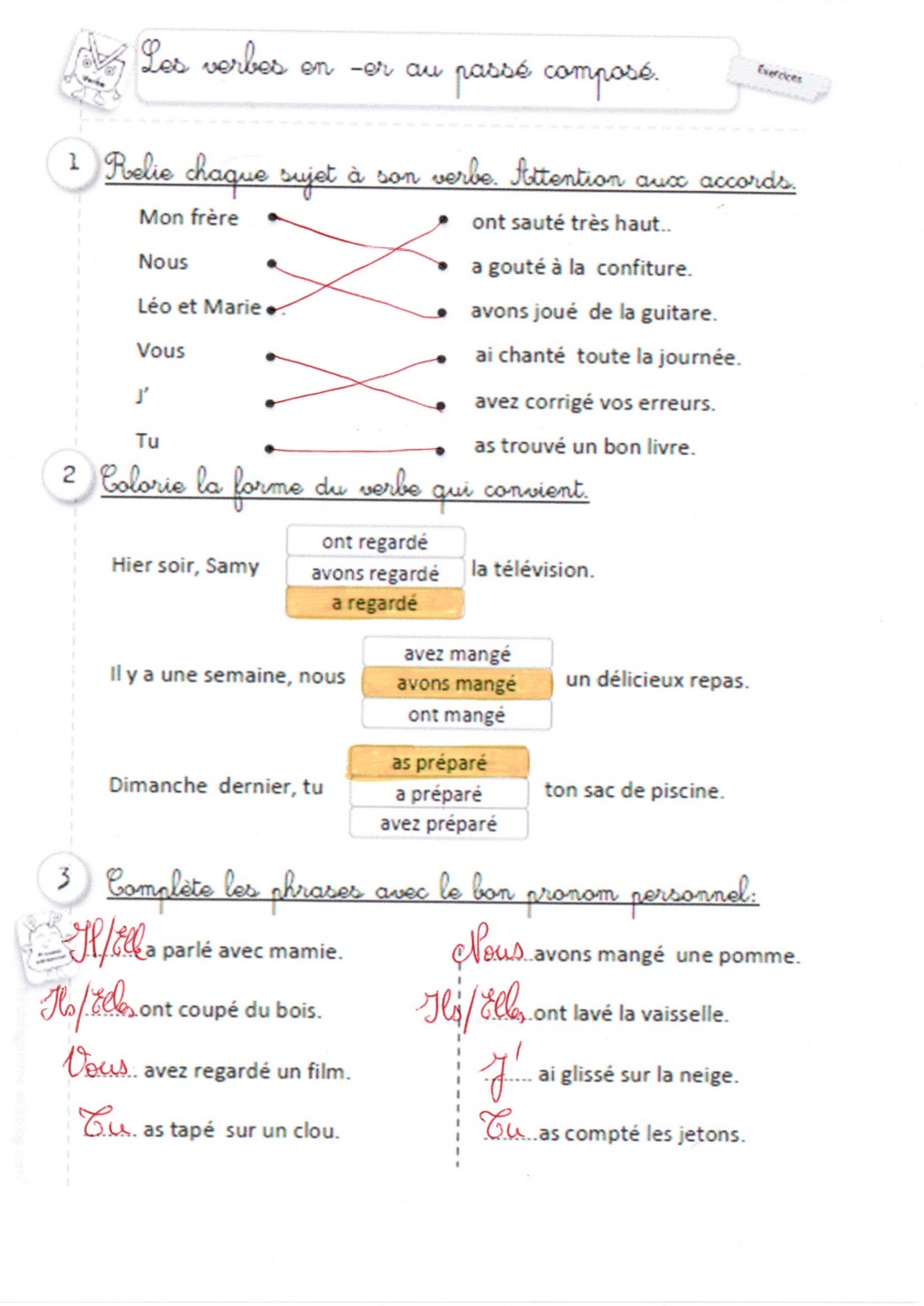 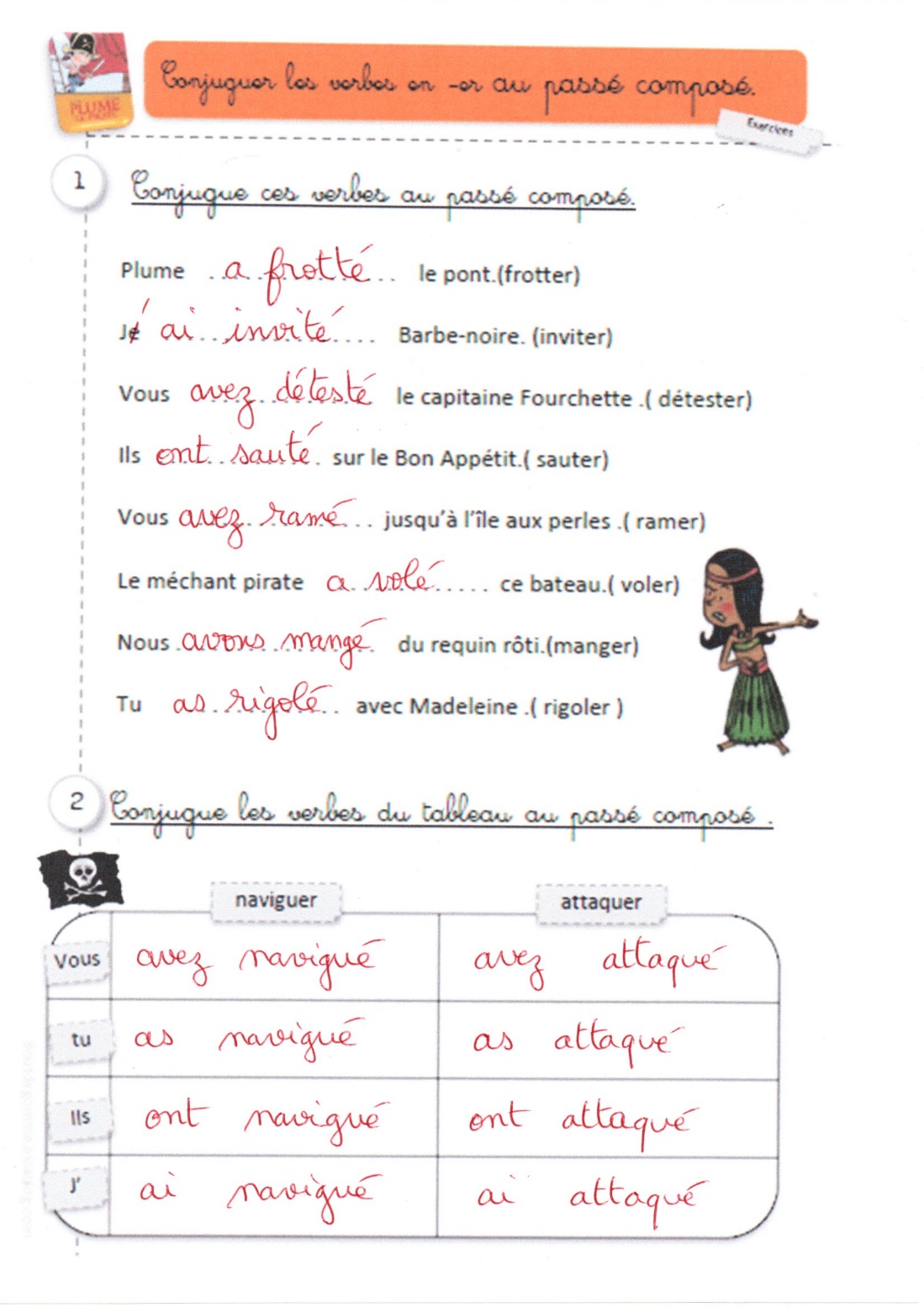 N°5 p 127 :  Relier les adjectifs contraires ensemble.Coupable				tristeDifficile				laidBeau					jeuneVieux					innocentGai					facileN°6 p 127 : Remplace chaque verbe en gras par son contraire.Le cerf-volant descendait   montait   dans le ciel.Amélie commence   finit    sa lecture.Depuis un an, Pierre a grossi     a maigri .Pour bien voir, tu devras lever    baisser la tête.Alexandre attache détache son chien.J’allume   éteins  les bougies de mon gâteau d’anniversaire.N°7 p127 : Forme le contraire de chaque mot à partir des syllabes im, mal, dé, inchance  malchance			      plaire   déplairepoli    impoli ou malpoli 		      coller     décollerjuste    injuste				     possible    impossiblebloquer   débloquer			     adroit    maladroitN°8 p127 : Ecris le contraire de ces expressions.Ouvrir la porte    fermer la porteFermer les yeux   ouvrir les yeuxRegarder devant   regarder derrièreEcarter les doigts   serrer les doigtsTourner à gauche   tourner à gaucheDescendre l’escalier   monter l’escalierChanter juste    chanter faux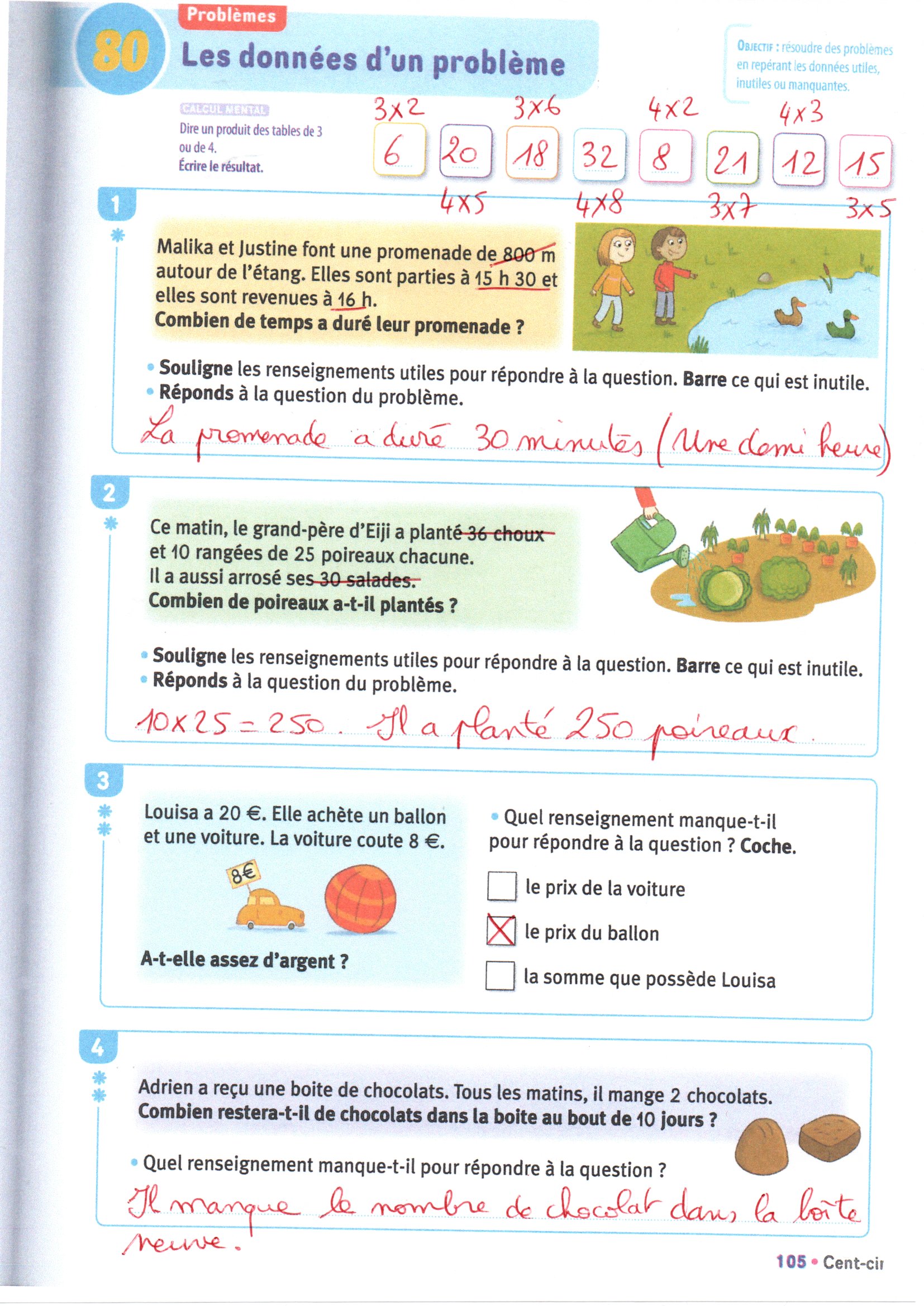 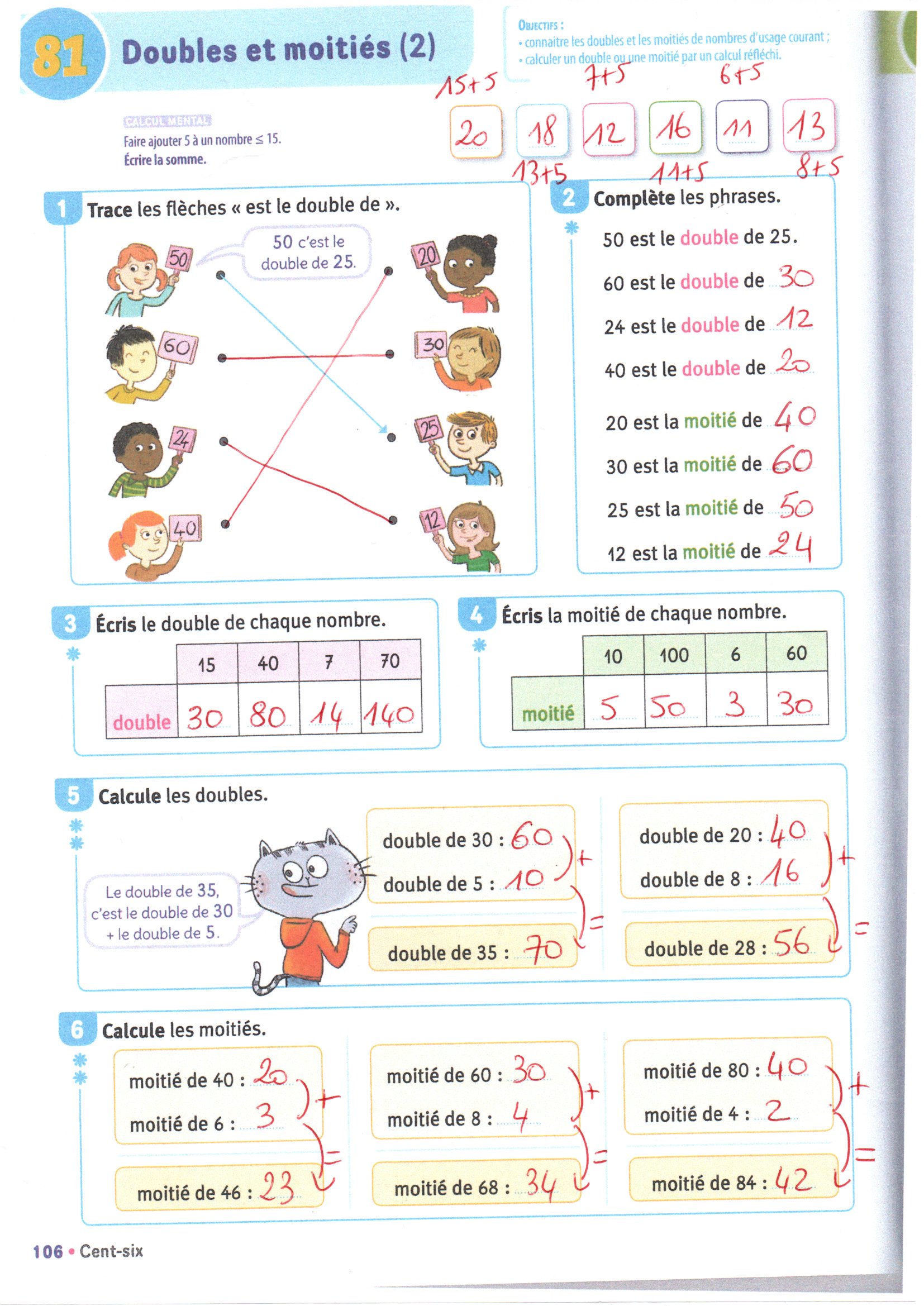 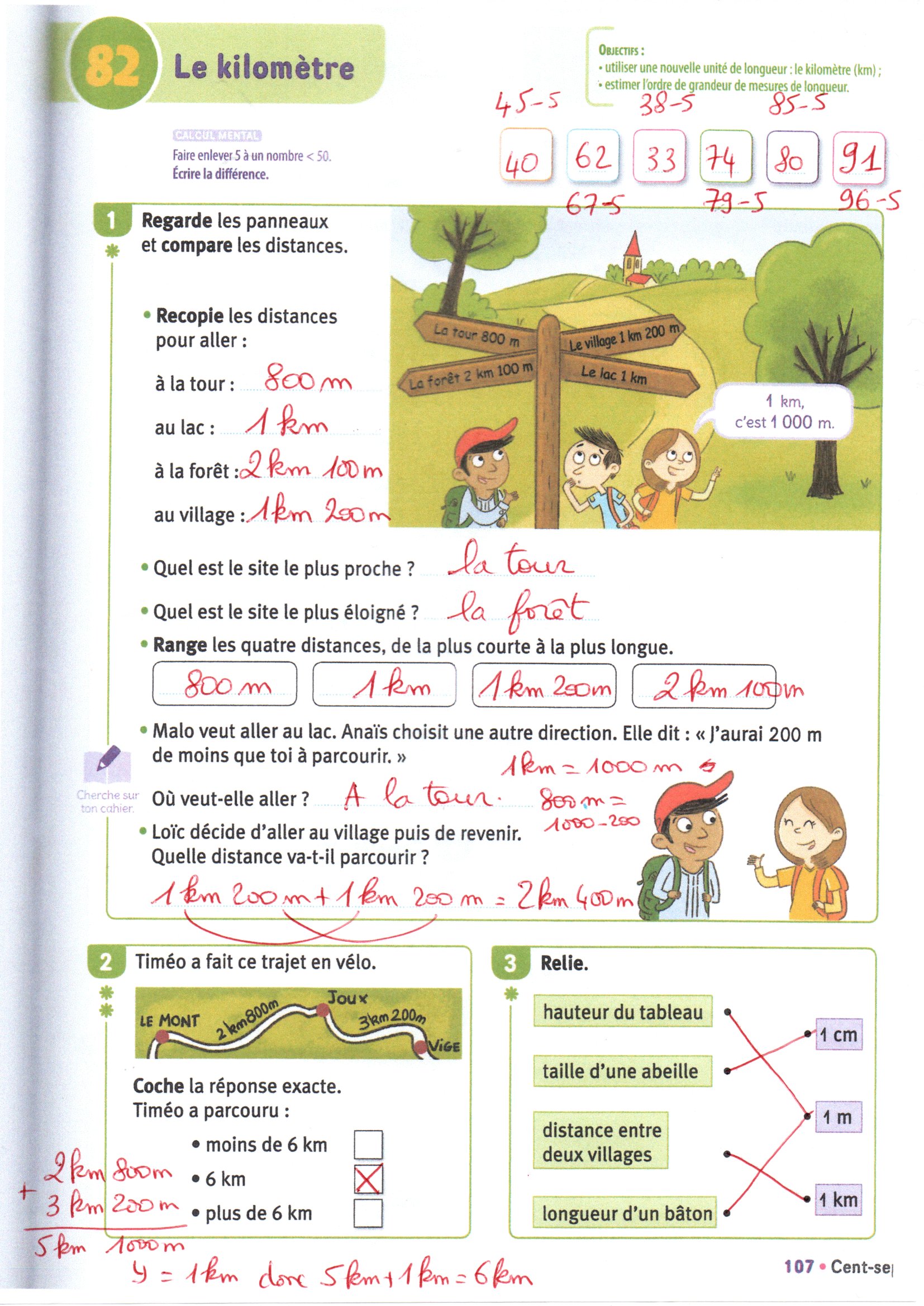 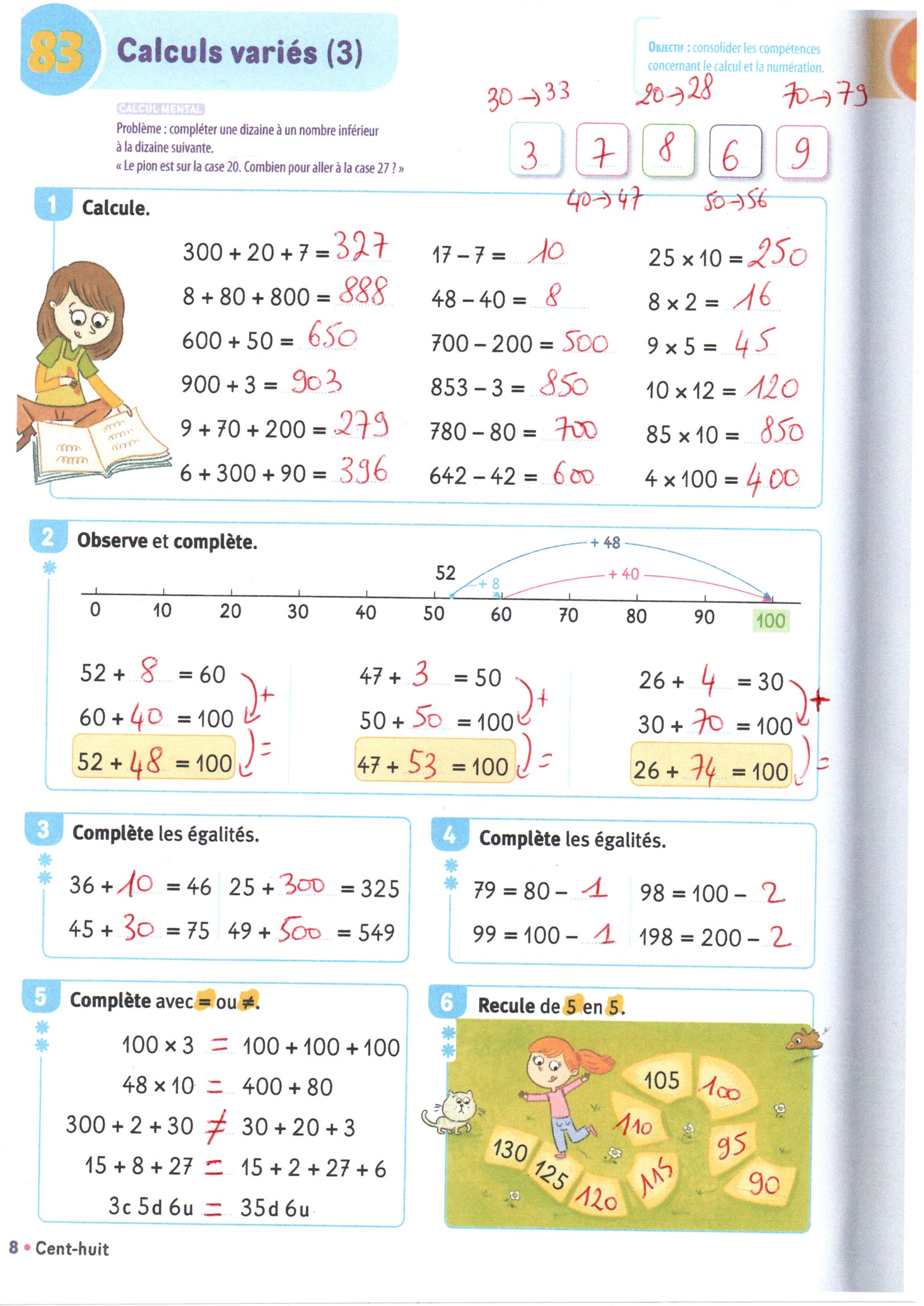 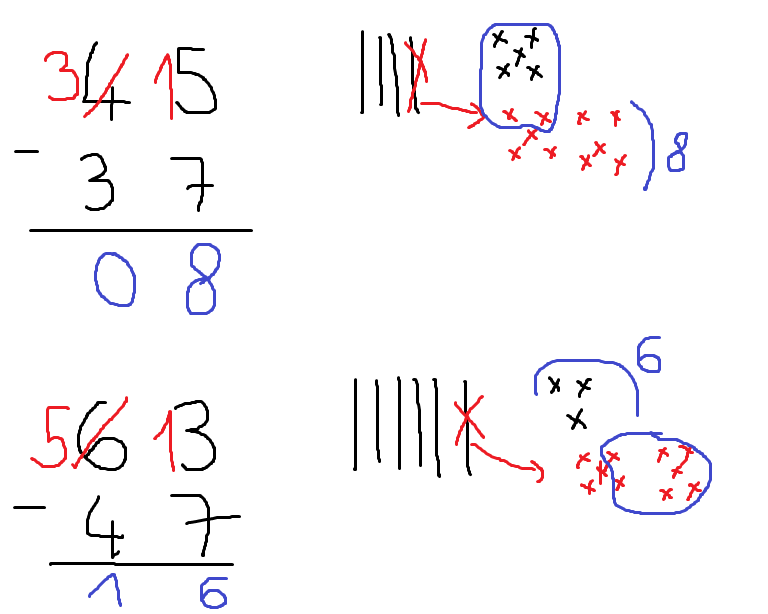 